Publicado en Sevilla  el 26/04/2021 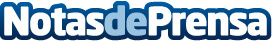 Señal de Emergencia V-16 ya cuenta con aplicación para Android El dispositivo luminoso para vehículos incluye una app para poder conducir con mayor seguridadDatos de contacto:Señal de Emergencia https://señaldeemergencia.com/601 980 182Nota de prensa publicada en: https://www.notasdeprensa.es/senal-de-emergencia-v-16-ya-cuenta-con Categorias: Nacional Automovilismo Andalucia Dispositivos móviles Industria Automotriz http://www.notasdeprensa.es